 Занятия дома с детьми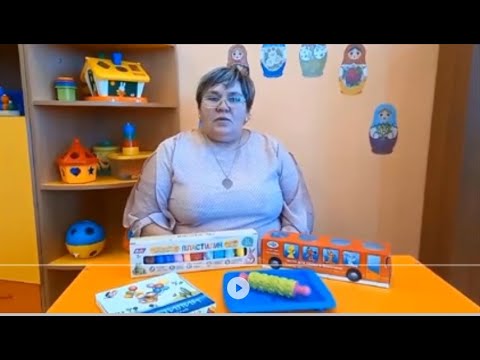 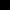                                                                                            Занятие «Лепка»                   Изучаем фигурыРазвивающий мультик для детей«Развитие РЕЧИ»